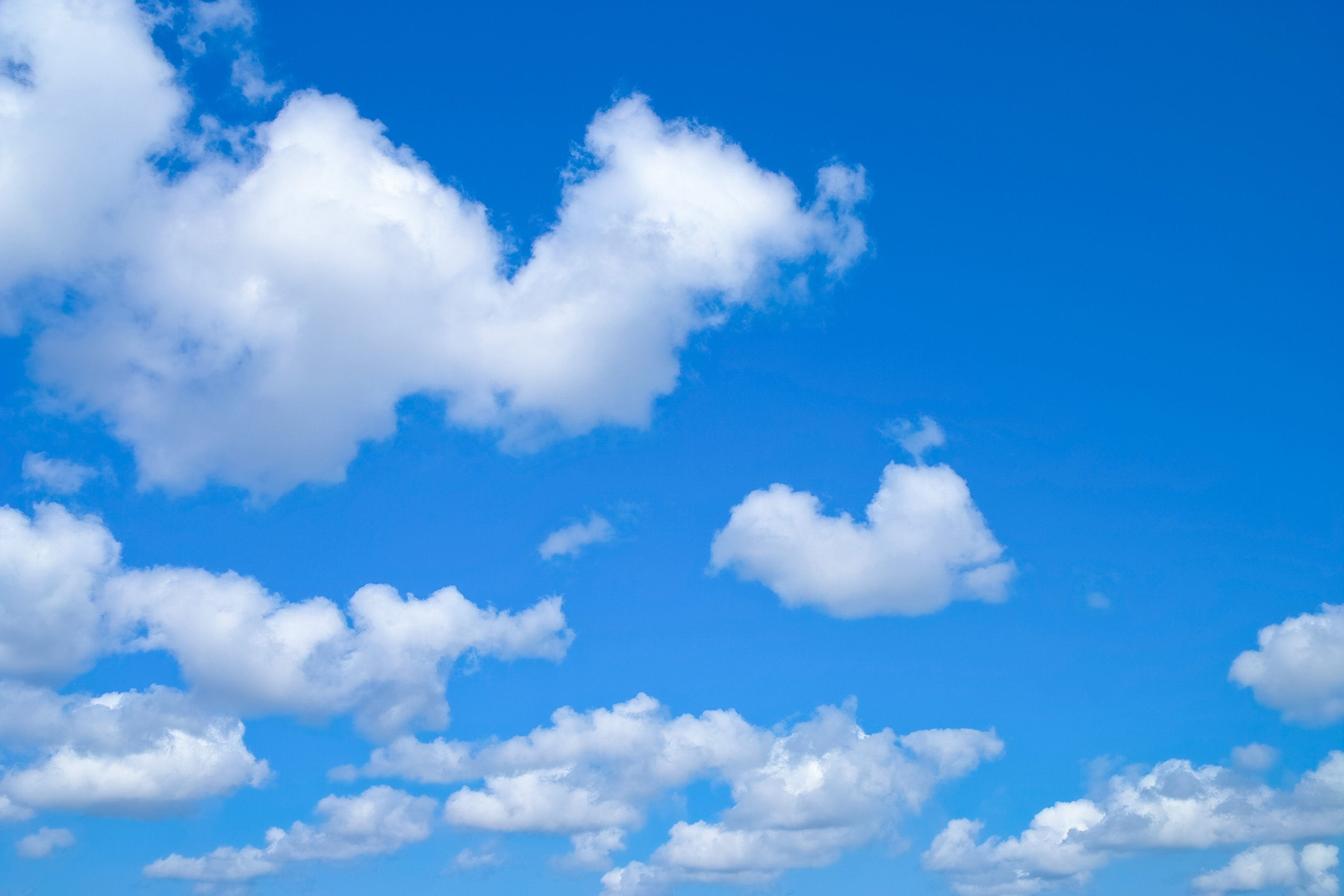 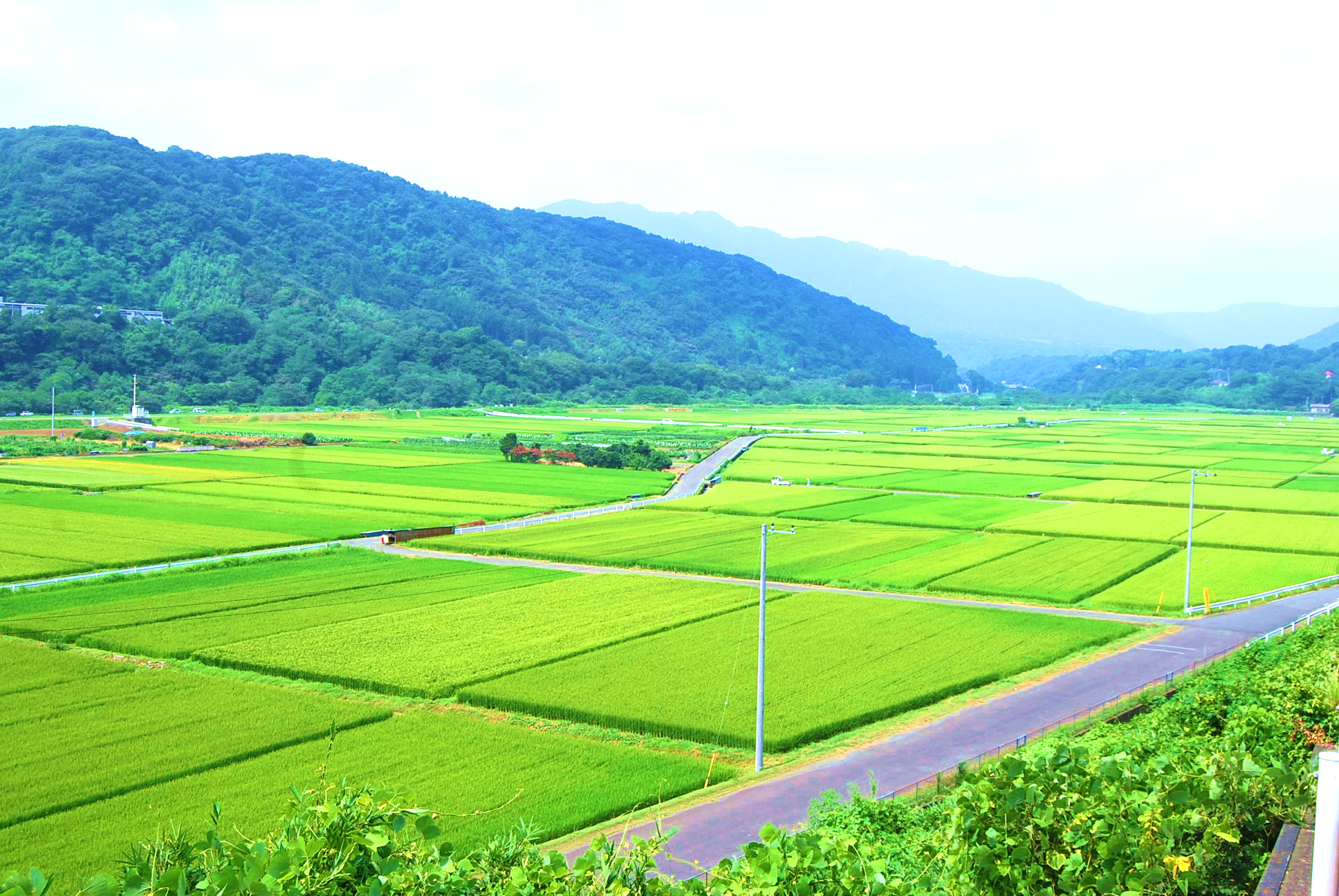 このノートは、これまでの自分の人生を振り返り、これからの生き方や暮らし方を考えるきっかけとするものです。　まだ幼かった頃から現在までの人生を振り返ってみると、楽しい思い出ばかりでなく反省点なども意外に多いことに気付かされます。　その反省を活かし、これからの生き方や暮らし方をどうしていきたいかを考えてみませんか。　そして、いつもあなたのことを心配している人に、あなたの気持ちを文字にして伝えてみませんか。　深く考え過ぎず、まずは書けるところから気軽な気持ちで書いてみましょう。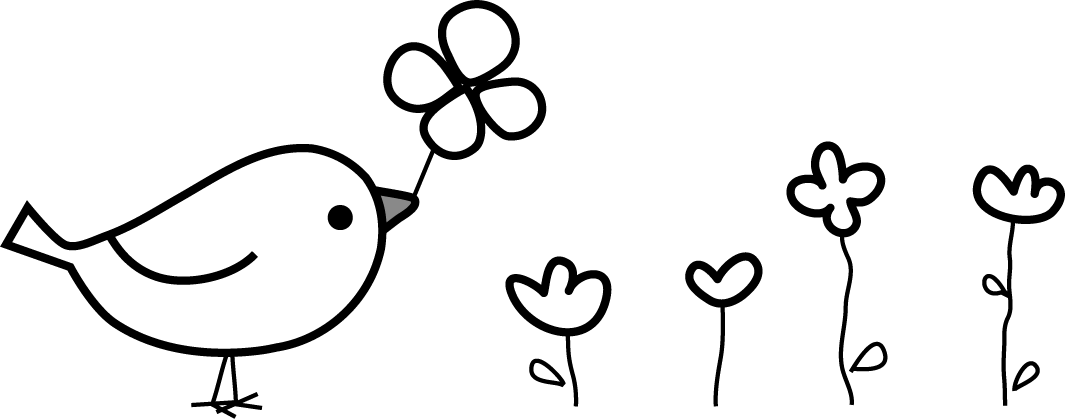 わたしのこと記入日：　　年　　月　　日　　　　　　　　　　　　　ルーツわたしの家系図家系図を書いてみましょう。書き方のルールは次のとおりです。　　　　　　　　　　　　　　 　　　　　　 　　　　　　　　　　　　（書き方の例）１．夫婦は二重線で結びましょう２．夫を右、妻を左に書きましょう３．親と子は単線で結びましょう４．子が複数なら右から年齢順に　　並べましょう。これまでの人生記入日：　　年　　月　　日記入日：　　年　　月　　日記入日：　　年　　月　　日記入日：　　年　　月　　日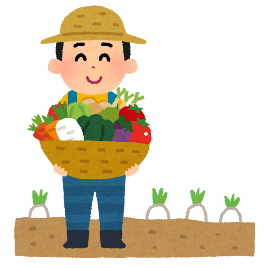 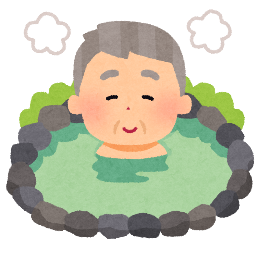 今、夢中になっていること関わっていること（記入例）　　　　　　　　　　　　　　　　　　　　　　　　　　　　　　　　記入日：　　年　　月　　日記入日：　　年　　月　　日記入日：　　年　　月　　日記入日：　　年　　月　　日わたしのこれから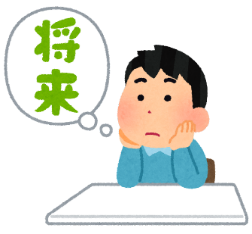 ここからは、わたしのこれからについて記入するページです。今までの人生を振り返り、これからの生き方や暮らし方について考えてみましょう。記入日：　　年　　月　　日記入日：　　年　　月　　日記入日：　　年　　月　　日記入日：　　年　　月　　日医療と介護について記入日：　　年　　月　　日記入日：　　年　　月　　日記入日：　　年　　月　　日記入日：　　年　　月　　日記入日：　　年　　月　　日記入日：　　年　　月　　日※１　経鼻経管栄養摂取…鼻からカテーテルを挿入し、そこから胃や十二指腸、空腸などに栄養剤を注入して栄養を摂取する方法。※２　胃ろう…頸部や腹部に小さい穴を開け、そこからカテーテルを挿入して栄養剤を　送り、栄養を摂取する方法。※３　献体…献体（けんたい）とは、亡くなった方の遺体を、医学の研究・発展のために提供することです。献体者となるには、亡くなる前から管理する団体　　へ登録をしておく必要があります。記入日：　　年　　月　　日財産管理と資産について記入日：　　年　　月　　日※成年後見制度…判断能力が不十分な人のために、本人を助けて法律行為を行う者を選任する制度です。家庭裁判所が職権で成年後見人を決定する「法定後見」と本人が判断能力のあるうちに公正証書で契約をしておく「任意後見」があります。どちらも親族の他、社会福祉士や弁護士などの第三者を選ぶことができます。貯金・預金のリスト　　　　　　　　　　　　　　　　　　　　　　　　　　　記入日：　　年　　月　　日加入している保険のリスト　　　　　　　　　　　　　　　　　　　　　　記入日：　　年　　月　　日所有しているクレジットカードのリスト　　　　　　　　　　　　　　記入日：　　年　　月　　日有価証券のリスト　　　　　　　　　　　　　　　　　　　　　　　　　　　記入日：　　年　　月　　日不動産のリスト　　　　　　　　　　　　　　　　　　　　　　　　　　　　記入日：　　年　　月　　日年金のリスト　　　　　　　　　　　　　　　　　　　　　　　　　　　　　　記入日：　　年　　月　　日借入金・ローンのリスト　　　　　　　　　　　　　　　　　　　　　　　　記入日：　　年　　月　　日その他の資産　　　　　　　　　　　　　　　　　　　　　　　　　　　　　　記入日：　　年　　月　　日毎月の引き落とし情報　　　　　　　　　　　　　　　　　　　　　　　　記入日：　　年　　月　　日ペットについて　　　　　　　　　　　　　　　　　　　　　　　　　　　　　記入日：　　年　　月　　日大切なもののリスト　　　　　　　　　　　　　　　　　　　　　　　　　　記入日：　　年　　月　　日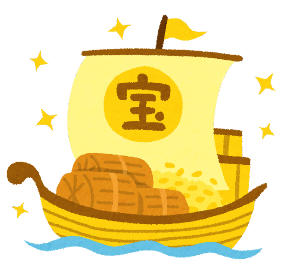 葬儀などについての希望記入日：　　年　　月　　日記入日：　　年　　月　　日記入日：　　年　　月　　日プライベートなものの後始末記入日：　　年　　月　　日大事な人の連絡先記入日：　　年　　月　　日少し照れくさいけど、今、伝えたいこと記入日：　　年　　月　　日記入日：　　年　　月　　日記入日：　　年　　月　　日記入日：　　年　　月　　日記入日：　　年　　月　　日記入日：　　年　　月　　日ちょっとひといき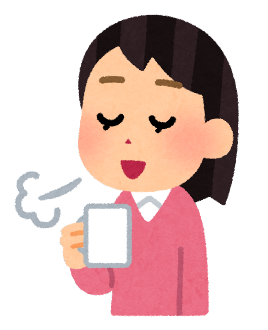 健康のため、生きがいのため、地域のため空き時間を使って社会参加したい。そんな時は…あいちゃんサービスに参加してみませんか？高齢者や障がいをお持ちの方の日常のちょっとした困りごとを地域の助け合い・支え合いで解決しようと生まれたボランティアで、昔ながらのご近所の助け合い（おせっかいやき）をイメージしています。利用される方も徐々に増え、支えてくれる仲間（サポーター）も少しずつ加わっていますが、まだまだ助けが必要です。地域の力になりたい、介護予防のために何か始めたい方は、ぜひ、サポーター登録をお願いします。利用のご相談も承ります。詳しくはご連絡ください。お待ちしております。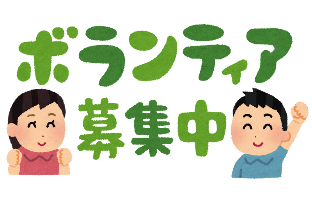 ◎あいちゃんサービスセンター　☎０９０‐８３６４‐２１１１（代表）～多くの人と出会える楽しさ～愛川町老人クラブ連合会のご案内「元気に・仲良く・豊かに・楽しく」をモットーに、いつまでも健康で生きがいをもって過ごせる仲間づくりの活動をしています。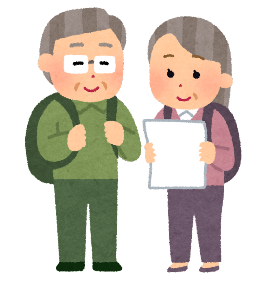 おおむね６０歳以上の方なら、加入できます。多くの皆様の参加をお待ちしています。お問い合わせは下記まで。◎愛川町老人クラブ連合会　☎046-285-2111内線3338・3339～地域の交流の場～高齢者いきいきサロン地域の皆さんが自発的に自由な発想で実施している交流の場です。ボランティア（地域住民）の支援のもと公民館や児童館などに気軽に出かけて、仲間づくりをしたり、一緒に食事をしたり、趣味活動を行なったりしています。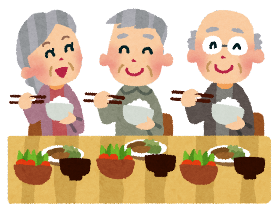 興味のある方は、ぜひご連絡ください。◎愛川町社会福祉協議会　☎046-285-2111内線3793・3794 “人生の最期まで自分らしく生きたい”ということは、年齢を問わず、誰もが願うことです。　でも、万が一、命の危機が迫るような大きな病気や事故、認知症などになった時、自分の想いを伝えることは難しくなってきます。　いざという時に備えておくため、気力や体力、判断力等が充分なうちに、自分の想いを記録し、伝えたい相手を決めておくことが大切ですので、ぜひ、「わたしのこれからノート」を活用してください。　時の流れとともに、自分の考えや想いは変わることがあるので、何度でも書き直し、見直すことができます。（法的な効力はありません。積極的に見直ししましょう）家族や大切な人と話をしながら、書いてみるのがお勧めです。いつからでも始められます。あまり難しく考えすぎず、まずは書きたいところ、書けるところから始めてください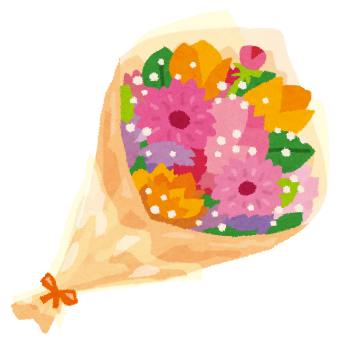 書き直しの用紙がほしい方は、愛川町役場高齢介護課や愛川町社会福祉協議会の窓口または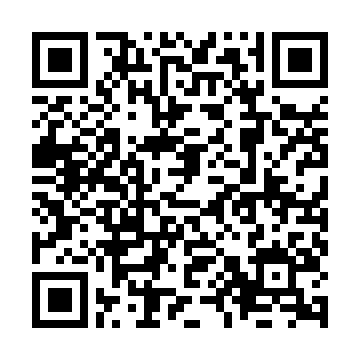 愛川町役場ホームページから入手できます。　　　　　　　　　　　　　　　　　　　　　　　　　　　で検索　　　　　　　　　　　　　　　　　　　　　　　　　　　　　　　　　　　　　　　　　　　　ふりがな性別性別男　・　女名前性別性別男　・　女生年月日年　　　　　月　　　　　日生年　　　　　月　　　　　日生年　　　　　月　　　　　日生年　　　　　月　　　　　日生年　　　　　月　　　　　日生現住所〒〒〒〒〒電話番号本籍地血液型血液型長所短所趣味特技好きな食べ物好きな映画好きな音楽好きな場所名称名称番号・記号・その他番号・記号・その他保管場所保管場所健康保険被保険者証健康保険被保険者証介護保険被保険者証介護保険被保険者証基礎年金番号基礎年金番号運転免許証運転免許証パスポート番号パスポート番号マイナンバー（個人番号）マイナンバー（個人番号）緊急連絡先氏名　　　　　　　　　　　　　　　　　　　　　　　（続柄・本人との関係）住所　〒電話緊急連絡先氏名　　　　　　　　　　　　　　　　　　　　　　　（続柄・本人との関係）住所　〒電話そのほか知っておいてほしい自分のこと両　　　親（父）　　　   　　　　　　　　　　　　　　（母）兄弟姉妹誕生した時のエピソード誕生した時のエピソード学　歴学　歴学　歴学　歴　　　年　　　月小学校　　卒業小学校　　卒業　　　年　　　月中学校　　卒業中学校　　卒業　　　年　　　月高等学校　卒業高等学校　卒業　　　年　　　月大学・短期大学・専門学校卒業就　職（どこに就職したかなどを書きましょう）就　職（どこに就職したかなどを書きましょう）就　職（どこに就職したかなどを書きましょう）就　職（どこに就職したかなどを書きましょう）今までに取得した資格・免許などそれぞれの年代の思い出、反省点など（１０代）（２０代）（３０代）（４０代）（５０代）（６０代）（７０代以降）結婚したのは　　　　　　　　年　　　　　月　　　　　日（　　　　　歳の時）　　　　　　　　年　　　　　月　　　　　日（　　　　　歳の時）出会いのきっかけはプロポーズの言葉は新婚旅行はどこへお子さんは何人男　　　　　　　　人女　　　　　　　　人子どもたちの名前の由来子どもたちの名前の由来子どもたちの名前の由来第１子（名前）生年月日第１子（名前の由来）（名前の由来）第２子（名前）生年月日第２子（名前の由来）（名前の由来）第３子（名前）生年月日第３子（名前の由来）（名前の由来）第４子（名前）生年月日第４子（名前の由来）（名前の由来）子どもが生まれた時のエピソード子どもが生まれた時のエピソード子どもが生まれた時のエピソード家族の思い出について（写真を貼ってもいいでしょう）毎日、ウォーキングしています。１日、１時間程度歩くようにしています。絵手紙を描いて、友人に送ることをしています。今、社交ダンスに夢中になっています。週２回、練習しています。ボランティアに参加しています。ありがとうと言ってもらえるとうれしい。１．人間関係についてあなたは家族や親せき、友人、近所の方とこれからどのように付き合っていきたいと考えていますか？あなたが望む関係を書いてみましょう１．人間関係についてあなたは家族や親せき、友人、近所の方とこれからどのように付き合っていきたいと考えていますか？あなたが望む関係を書いてみましょう家族や親せき友人その他２．より良く暮らしていくために　　あなたは、この町でどのように暮らしていきたいですか？　　あなたがこれから自分の暮らす地域でできることを書いてみましょう。（例）小学校の登下校の見守り活動をしたい。地域のボランティアに参加してみたい。３．充実した時間を過ごすために　　あなたがこれからやってみたいことや行ってみたい場所など書いてみましょう。　　ワクワクすることをたくさん考えてみてください。３．充実した時間を過ごすために　　あなたがこれからやってみたいことや行ってみたい場所など書いてみましょう。　　ワクワクすることをたくさん考えてみてください。３．充実した時間を過ごすために　　あなたがこれからやってみたいことや行ってみたい場所など書いてみましょう。　　ワクワクすることをたくさん考えてみてください。これからやってみたいこと・行ってみたい場所など記入日実現チェック　　　年　　月　　日　　年　　月　　日　　年　　月　　日　　年　　月　　日　　年　　月　　日　　年　　月　　日　　年　　月　　日　　年　　月　　日４．健康で過ごすために健康は何よりも大切です。あなたが健康で過ごすために、これからできることを書いてみましょう。かかりつけ医病院名病名担当・担当医かかりつけ医☎（　　　　　　　　　　　　　　　　）かかりつけ医☎（　　　　　　　　　　　　　　　　）かかりつけ医☎（　　　　　　　　　　　　　　　　）かかりつけ医☎（　　　　　　　　　　　　　　　　）かかりつけ医☎（　　　　　　　　　　　　　　　　）常用薬薬名目的常用薬常用薬常用薬常用薬常用薬持病病名発症の時期いまの状態持病持病既往症病名治療期間既往症既往症アレルギー原因物質症状アレルギーアレルギー終末期医療について終末期医療について病名告知は☐病名、余命ともに告知してほしい。病名告知は☐病名、余命ともに告知しないでほしい。病名告知は☐その他（	）終末期を過ごす場所は☐病院を希望する終末期を過ごす場所は☐自宅を希望する終末期を過ごす場所は☐ホスピスを希望する終末期を過ごす場所は☐その他（	）経口以外での栄養摂取☐点滴による栄養摂取の処置を希望する経口以外での栄養摂取☐経鼻経管栄養摂取※１の処置を希望する経口以外での栄養摂取☐胃ろう※２の処置を希望する経口以外での栄養摂取☐できる限り自然に任せてほしい経口以外での栄養摂取☐その他（	）延命治療は☐最期まで、できる限りの延命治療をしてほしい延命治療は☐延命治療よりも苦痛をやわらげる緩和的医療を重視してほしい延命治療は☐昏睡状態で、意識を取り戻したり、回復する見込みがない場合は、延命治療をしないでほしい延命治療は☐重篤な脳障害を受け（例えば、目を開くことはできるけれど、話を理解したりすることはできない状態）、回復する見込みがない場合は、延命治療はしないでほしい延命治療は☐「尊厳死の宣言書」や「尊厳死宣言公正証書」を作成した　　保管場所：	延命治療は☐その他（	）臓器提供・献体☐臓器提供を希望する（意思表示カード保管場所：	）臓器提供・献体☐角膜提供を希望する（アイバンク登録証保管場所：	）臓器提供・献体☐献体※３を希望する（登録団体：	）臓器提供・献体☐臓器提供や献体は希望しない私の介護は☐家族にお願いしたい（家族：	）私の介護は☐家族と介護保険サービスなどにお願いしたい私の介護は☐特に希望はないので家族に任せる私の介護は☐その他（	）介護の場所は☐自宅で介護の場所は☐介護福祉施設や病院で利用したい施設・病院がある場合（	）連絡先（	）介護の場所は☐その他（	）介護の費用は☐私の貯金や年金などでまかなってほしい介護の費用は☐保険に入っているので、それを使ってほしい保険会社：	保険内容：	連絡先：	保険証保管場所：	介護の費用は☐家族の援助をお願いしたい介護の費用は☐その他（	）その他の希望などその他の希望など相続・遺言☐公正証書遺言を作成している（公証役場名：	）相続・遺言☐自筆証書遺言相続・遺言☐秘密証書遺言 相続・遺言☐その他の証明書相続・遺言☐作成していない相続・遺言遺言の保管場所：作成日時：　　　　　　　　　　年　　　　　月　　　　　日財産管理は☐家族にお願いしたい（家族：	）財産管理は☐成年後見人等に任せたいので、手続きをしてほしい財産管理は☐「任意後見人」を定めている　　氏名：　　　　　　　　　　　　　　　連絡先：	　　内容：　　　　　　　　　　　　　　　契約書の保管場所：	財産管理は☐家族の判断に任せる財産管理は☐その他（	）金融機関支店種類口座番号名義人備考(引き落とし等)名義保険会社種類備考（保険内容等）カード名カード番号カード会社ローンの有無等名称や銘柄金融機関店名口座番号名義人種類用途所在地名義人と持ち分●公的年金☐国民年金　　　☐厚生年金　　☐共済年金　　☐その他（	）基礎年金番号：　　　　　　　　　　　　　　　　　　　　　　　　受取口座：	●企業年金名称：　　　　　　　　　　　　　　　　　　　　　　　　　　　　　 連絡先：	加入員番号・年金証書番号：　　　　　　　　　　　　　　　　受取口座：	借入目的借入先（連絡先）借入額返済方法完済予定日項目取引先・契約番号金融機関・支店・口座番号名義人電気料金ガス料金水道料金固定電話料金携帯電話料金NHK受信料クレジットカードデジタルサービス種類・名前・エサ・かかりつけの動物病院などを記入してください。品物：品物：この宝物への思いこの宝物への思い保管場所：保管場所：希望する処分方法希望する処分方法品物：品物：この宝物への思いこの宝物への思い保管場所：保管場所：希望する処分方法希望する処分方法品物：品物：この宝物への思いこの宝物への思い保管場所：保管場所：希望する処分方法希望する処分方法●葬儀について●葬儀について葬儀の内容と規模☐一般的な通夜と告別式の葬式にしてほしい葬儀の内容と規模☐（親族・家族）だけでの家族葬にしてほしい葬儀の内容と規模☐葬式はせず火葬だけにしてほしい葬儀の内容と規模☐家族の判断に任せる葬儀の内容と規模☐その他（	）喪主をお願いしたい人氏名：　　　　　　　　　　　　　　　　　　　（間柄）連絡先：葬儀の形式☐必ず下記の宗教・宗派でやってほしい宗教・宗派：　　　　　　　　　　　　　　　　　連絡先：	寺社・教会：　　　　　　　　　　　　　　　　　連絡先：	葬儀の形式☐特に希望はないので、家族の判断に任せる葬儀の形式☐無宗教を希望する葬儀の場所☐自宅　　☐斎場　　☐火葬場（式は行わない）葬儀の場所☐具体的な希望（施設名	）（所在地：　　　　　　　　　　　　　　　　　　）（連絡先：	）葬儀の業者☐生前予約している（下記に記入）葬儀の業者☐会員になっている（下記に記入）葬儀の業者☐依頼してほしい業者がある（下記に記入）業者名：	連絡先：	葬儀の業者☐特に希望はないので、家族の判断に任せる葬儀の費用☐私の預貯金を使ってほしい　　☐特に用意していない葬儀の費用☐保険・共済・互助会などに加入している（名称：	）（連絡先：	）戒名☐標準的な戒名でよい戒名☐準備している費用でよい戒名をつけてほしい戒名☐すでに戒名を授かっている（戒名：	）戒名☐戒名はいらない戒名☐家族の判断に任せる遺影☐用意してある（保管場所など：	）遺影☐希望する写真がある（具体的に：	）遺影☐特に希望はないので家族の判断に任せるその他の希望祭壇や飾りつけ・音楽・一緒に納棺してほしいものなどその他の希望会葬礼状・参列者へのメッセージ・香典や供花についてなど●お墓・埋葬について●お墓・埋葬についてお墓お墓を用意してある場合墓地名：	所在地：	連絡先：　　　　　　　　　　　　　　　　　契約者名：	石材店：	お墓お墓を用意していない場合☐新たに購入してほしいお墓（☐一般墓　　☐永代供養墓　　☐納骨堂　☐樹木葬　　☐その他）（希望の墓地：	）お墓☐散骨してほしい（場所：	）お墓☐手元供養してほしいお墓☐家族の判断に任せる埋葬の費用☐私の預貯金を使ってほしい　　☐特に用意していない埋葬の費用☐保険・共済などで用意している（名称：	）（連絡先：	）その他の希望●供養（仏壇・法要など）について●供養（仏壇・法要など）について仏壇☐代々の仏壇を守ってほしい　　☐新たに用意してほしい☐必要ない　　☐家族の判断に任せるその他の希望法要、供養について希望があれば記入してください。●その他葬儀のことなどについて希望があれば書いておきましょう日記☐日記は書いていない日記☐日記は読まないで廃棄してほしい日記☐日記は読まないで棺に入れてほしい日記☐　　　　　　　　　　　　　　　　　　　には、ぜひ読んでほしい日記☐家族の判断に任せる日記☐その他（	）パソコン☐パソコンの中身は一切見ないで、そのまま廃棄処分にしてほしいパソコン☐すぐに初期化してほしいパソコン☐そのまま使ってもらって構わないプロバイダー契約会社：	メールアドレス：	メールアドレスやブログ等の処置に関してパソコン☐その他（	）携帯電話・スマートフォン☐携帯電話・スマートフォンの中身は一切見ないで、そのまま廃棄処分にしてほしい携帯電話・スマートフォン☐メールや写真など、データはどれを見られても構わない携帯電話契約先：	電話番号：　　　　　　　　　　　　　　　　　名義人：	メールアドレス：	その他関係住所電話備考☐入院時に知らせる　　☐死亡時に知らせる　　☐その他☐入院時に知らせる　　☐死亡時に知らせる　　☐その他☐入院時に知らせる　　☐死亡時に知らせる　　☐その他備考関係住所電話備考☐入院時に知らせる　　☐死亡時に知らせる　　☐その他☐入院時に知らせる　　☐死亡時に知らせる　　☐その他☐入院時に知らせる　　☐死亡時に知らせる　　☐その他備考関係住所電話備考☐入院時に知らせる　　☐死亡時に知らせる　　☐その他☐入院時に知らせる　　☐死亡時に知らせる　　☐その他☐入院時に知らせる　　☐死亡時に知らせる　　☐その他備考関係住所電話備考☐入院時に知らせる　　☐死亡時に知らせる　　☐その他☐入院時に知らせる　　☐死亡時に知らせる　　☐その他☐入院時に知らせる　　☐死亡時に知らせる　　☐その他備考関係住所電話備考☐入院時に知らせる　　☐死亡時に知らせる　　☐その他☐入院時に知らせる　　☐死亡時に知らせる　　☐その他☐入院時に知らせる　　☐死亡時に知らせる　　☐その他備考関係住所電話備考☐入院時に知らせる　　☐死亡時に知らせる　　☐その他☐入院時に知らせる　　☐死亡時に知らせる　　☐その他☐入院時に知らせる　　☐死亡時に知らせる　　☐その他備考関係住所電話備考☐入院時に知らせる　　☐死亡時に知らせる　　☐その他☐入院時に知らせる　　☐死亡時に知らせる　　☐その他☐入院時に知らせる　　☐死亡時に知らせる　　☐その他備考関係住所電話備考☐入院時に知らせる　　☐死亡時に知らせる　　☐その他☐入院時に知らせる　　☐死亡時に知らせる　　☐その他☐入院時に知らせる　　☐死亡時に知らせる　　☐その他備考関係住所電話備考☐入院時に知らせる　　☐死亡時に知らせる　　☐その他☐入院時に知らせる　　☐死亡時に知らせる　　☐その他☐入院時に知らせる　　☐死亡時に知らせる　　☐その他備考　　　　　　　　　　　　　　　　　　　　　　へ　　　　　　　　　　　　　　　　　　　　　　へ　　　　　　　　　　　　　　　　　　　　　　へ　　　　　　　　　　　　　　　　　　　　　　へ（メモ）（メモ）